Publicado en Madrid el 17/02/2021 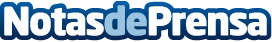 La Covid-19 dispara el uso de la firma electrónica en el sector bancarioSERES: La digitalización de los procesos y el teletrabajo ha permitido a los bancos mantener su actividad y no desaparecer en la crisis social, económica y sanitaria provocada por la Covid-19. Hoy, 11 meses después del inicio de la pandemia, garantizar su futuro es la principal prioridad de todas las empresas y, dentro de este nuevo paradigma, la firma electrónica es una herramienta clave para la continuidad de las relaciones comerciales y del negocioDatos de contacto:SERESNota de prensa publicada en: https://www.notasdeprensa.es/la-covid-19-dispara-el-uso-de-la-firma_3 Categorias: Finanzas E-Commerce Digital http://www.notasdeprensa.es